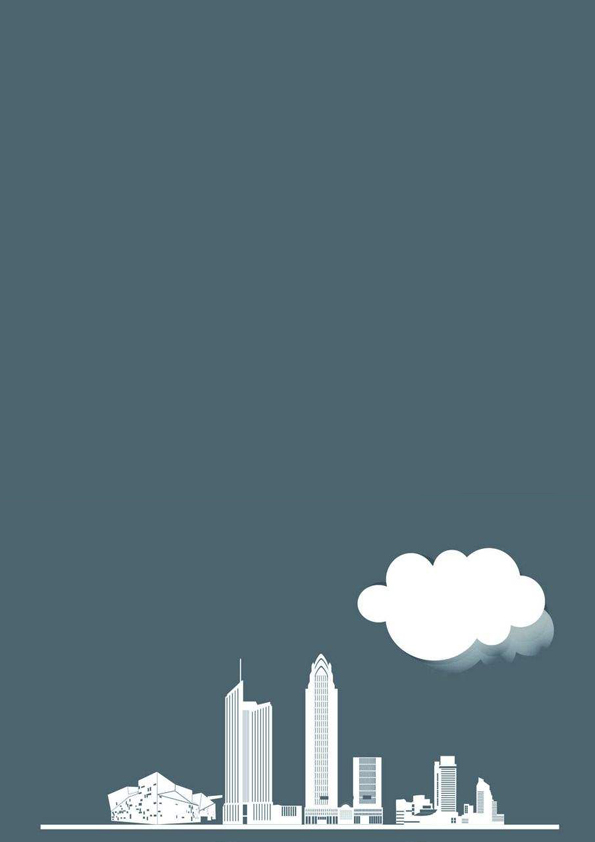 农资化肥购销合同　　供方：____________________ 　　地址：____________________ 　　邮政编码：________________ 　　电话：____________________ 　　法定代表人：______________ 　　职务：____________________ 　　需方：____________________ 　　地址：____________________ 　　邮政编码：________________ 　　电话：____________________ 　　法定代表人：______________ 　　职务：____________________ 　　一、产品名称、商标、含量规格、数量 　　_______________________________________________________________ 　　二、价款 　　_______________________________________________________________ 　　三、交货期限 　　_______________________________________________________________ 　　四、质量标准及要求 　　_______________________________________________________________ 　　五、供方对质量负责的期限 　　_______________________________________________________________ 　　六、送（取）货方式 　　_______________________________________________________________ 　　七、运输方式及到达站（港）和费用负担 　　_______________________________________________________________ 　　八、合理损耗计算方法 　　_______________________________________________________________ 　　九、包装标准及费用负担 　　_______________________________________________________________ 　　十、验收方式及提出异议期限 　　_______________________________________________________________ 　　十一、结算方式及期限 　　_______________________________________________________________ 　　十二、违约责任 　　_______________________________________________________________ 　　十三、解决合同纠纷的方式 　　_______________________________________________________________ 　　十四、其他约定事项 　　_______________________________________________________________ 　　供方：____________________________ 　　需方：____________________________ 　　单位名称（章）：__________________ 　　法定代表人：______________________ 　　电话：____________________________ 　　开户银行：________________________ 　　账号：____________________________ 　　合同有效期限自_________至_________